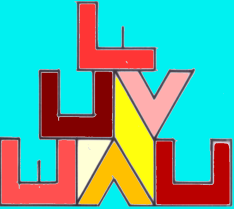  CIQ Saint-François									Fuveau,  le 11 juillet 2016Madame le Maire Suite à mon appel téléphonique du 1er juillet, nous souhaiterions avoir des précisions et votre opinion sur le projet  situé en lisière du pré de l’Ouvière sur le terrain Campillo. 
Le promoteur - le groupe Arcade - opérateur également du projet du pré, nous a confirmé une demande prochaine de permis de construire pour 16 à 18 villas (incluant, semble-t-il, 6 logements sociaux, T4 ) dont la réalisation dépendrait du PUP, pour la voirie. Or, il n’a été question, jusqu’à présent, sur ce terrain de 5800 m2 que de 10 puis de 12 villas, dans les communications publiques (y compris dans le rapport du commissaire enquêteur qui y faisait allusion), comme dans les conversations avec les élus. Projet certes privé, allez-vous me rétorquer, mais qui n’a jamais été exclu de la réflexion d’ensemble, ni des prises de position de notre CIQ. Car il a un impact sur la densité urbaine du quartier, particulièrement ici, ainsi que sur ses équipements collectifs (en matière de voies de dessertes, de stationnement, de réseaux, de capacité scolaire...). 
Nous ne doutons pas qu’il en est de même de la réflexion municipale qui ne saurait se réduire à la seule faisabilité technique livrée par un bureau d’études.  En outre, comme vous devez le savoir, le principe d'une autorisation de branchement sur le réseau d'assainissement du lotissement de La Bégude n’avait été donné, à un promoteur précédent pressenti, que pour dix maisons seulement.Je vous remercie de la réponse que vous pourrez nous apporter et vous prie de croire, Mme le Maire, en l’expression de ma haute  considération. Jean-Claude Escaffit 
Président du CIQ Saint-François 
70 chemin de Saint-François.  Fuveau